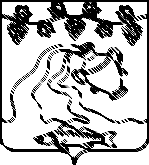 СОВЕТ КУРЧАНСКОГО СЕЛЬСКОГО ПОСЕЛЕНИЯТЕМРЮКСКОГО РАЙОНАРЕШЕНИЕ № 175XLV сессия                                                                                    III созыва26 декабря 2016 года                                                                   ст-ца КурчанскаяОб утверждении тарифов на услуги (работы), предоставляемые МУП «ЖКХ-Курчанское»В   соответствии   с   Федеральным   законом   от   6   октября 2003 года № 131-ФЗ «Об общих принципах организации местного самоуправления в Российской Федерации», уставом Курчанского сельского поселения Темрюкского района Совет Курчанского сельского поселения Темрюкского района р е ш и л:Утвердить тарифы на услуги, оказываемые муниципальным унитарным предприятием «ЖКХ-Курчанское» Курчанского сельского поселения Темрюкского района (МУП «ЖКХ-Курчанское») с 1 февраля 2017 года (приложение).2. Контроль за выполнением данного решение возложить на заместителя председателя постоянной комиссии Совета Курчанского сельского поселения Темрюкского района по вопросам экономики, бюджета, финансов, налогов и распоряжения муниципальной собственностью И.Н. Исмаилову и председателя постоянной комиссии Совета Курчанского сельского поселения Темрюкского района по вопросам жилищно-коммунального хозяйства, промышленности, строительства, связи, бытового и торгового обслуживания населения Ю.В.Матюкова.3. Настоящее решение опубликовать в средствах массовой информации и разместить на официальном сайте администрации Курчанского сельского поселения Темрюкского района в информационно-телекоммуникационной сети «Интернет».4. Решение вступает в силу на следующий день после его официального опубликования, но не ранее 1 февраля 2017 года.ПРИЛОЖЕНИЕ к решению XLV Совета Курчанского сельского поселенияТемрюкского района III созыва от 26.12.2016 года № 175Утвердить тарифы на услуги, оказываемые МУП «ЖКХ-Курчанское»Глава Курчанского сельского поселения Темрюкского района                                                                             В.П. ГришковГлава Курчанского сельского поселения Темрюкского районаПредседатель Совета Курчанского сельского поселения Темрюкского района__________________ В.П.Гришков___________________И.Я.Кандабарова№ п/пНаименование услугЕдиница измеренияСтоимость услуг (рублей)Стоимость услуг (рублей)Стоимость услуг (рублей)№ п/пНаименование услугЕдиница измерениядля населениядля предприятийдля администрации Курчанского сельского поселения Темрюкского района123456Услуги и работыУслуги и работыУслуги и работыУслуги и работыУслуги и работыВыезд представителя абонентского отдела шт.87,090,0-Работа автономной электростанции БЭС 8000 Вчас171,0179,0164,0Работа автоподъемника АПТ-17М на базе ГАЗ 3307час1015,01059,0923,0Покос травы бензокосой Штиль сотка202,0210,0189,0Работа бензопилы STIHL MS час255,0266,0240,0Выезд представителя предприятия для проведения согласования инженерных сетей подземных коммуникаций с выездом на место строительствашт.724,0756,0-Выезд представителя предприятия для определения присоединения коммуникации абонента к сетям инженерно-технического обеспеченияшт.424,0442,0-Выполнение технической документации инженерных систем водоснабжения и водоотведенияшт.2085,02176,0-Работа газонокосилки Viking MB 650Tчас242,0252,0215,0Замена отключающего устройства (вентиль) (без стоимости материалов и без сварочных работ)шт.1244,01298,0-Работа аппарата ПИТОН-Ечас1678,01751,0-Работу по покраске пешеходных переходовшт.--2199,0Работа сварочного аппарата ELITECH ИС 250час340,0355,0325,0Работа рабочего по благоустройствучас154,0161,0148,0Работы по кронированию деревьевчас2169,02263,01950,0Замена водомера (без стоимости материалов, водомерного счетчика и без сварочных работ)шт.359,0374,0-Опломбирование водомерного счетчикашт.282,0294,0-Оформление справокшт.107,0112,0-Работа сварщика (сварочный аппарат  ELITECH ИС 250)час549,0573,0525,0Откачка и вывоз жидких бытовых отходов1,8 м3911,0911,0911,0Работа слесарячас213,0222,0204,0Работа экскаватора-погрузчика TEREX TLB 825-RMчас 1121,01170,0669,0Отключение от водопроводной (без раскопки места подключения)шт 911,0951,0-Отключение от водопроводной (с  раскопкой места подключения)шт.2032,02121,0-Подключение водопроводной сети (без раскопки места подключения; без стоимости материала)шт.1320,01377,0-Подключение водопроводной сети (с раскопкой места подключения и установкой водомера)шт.3686,03846,0-Работа сучкореза НТ-101час.265,0276,0246,0Работа автомобиля УАЗ 390995час.714,0745,0648,0Уборка снегачас.--296,0Уборка стихийных свалокчас.--868,0Установка водомера (без стоимости материалов, водомерного счетчика и без сварочных работ)шт.1311,01368,0-Установка баннерашт.--5249,0Работа по чистке ливневых канавчас.--1393,0Работа трактора МТЗ-82 с прицепом 2ПТС-4,5Мчас670,0699,0575,0Работы трактора МТЗ-82 с косилкой КРН-2.1час--593,0